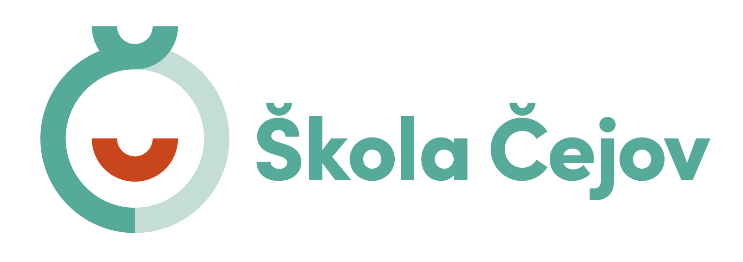 Zápisový list do školní družiny 2020/2021Odchod žáka ze školní družinyUpozornění pro rodiče: Má-li být dítě uvolněno z družiny jinak, než je uvedeno na zápisním lístku, musí se předem prokázat písemným souhlasem rodičů.Dne …………………  V ………………………………. …………………………………………………….......	Podpis zákonného zástupceJméno a příjmení žákaBydlištěDatum narozeníRočníkZdravotní pojišťovnaUpozornění na zdravotní problémy dítěteJméno a příjmení zákonného zástupcetelefon - domůtelefon - zaměstnáníOdchod(čas)Odchod(čas)ZPŮSOB ODCHODU(sám, doprovod zákonného zástupce apod.)JinéPondělíPondělíÚterýÚterýStředaStředaČtvrtekČtvrtekPátekPátek